ARDAHAN ÜNİVERSİTESİ  SOSYAL BİLİMLER ENSTİTÜSÜ 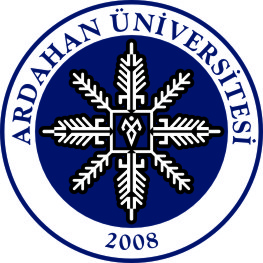 ………………………………………………………………………………………………. ANABİLİM DALI AKADEMİK KURULUNCA ENSTİTÜYE İLK KEZ TEKLİF EDİLECEK UZMANLIK ALANI DERSİ BİLDİRİM FORMUARDAHAN ÜNİVERSİTESİ  SOSYAL BİLİMLER ENSTİTÜSÜ ………………………………………………………………………………………………. ANABİLİM DALI AKADEMİK KURULUNCA ENSTİTÜYE İLK KEZ TEKLİF EDİLECEK UZMANLIK ALANI DERSİ BİLDİRİM FORMUARDAHAN ÜNİVERSİTESİ  SOSYAL BİLİMLER ENSTİTÜSÜ ………………………………………………………………………………………………. ANABİLİM DALI AKADEMİK KURULUNCA ENSTİTÜYE İLK KEZ TEKLİF EDİLECEK UZMANLIK ALANI DERSİ BİLDİRİM FORMUARDAHAN ÜNİVERSİTESİ  SOSYAL BİLİMLER ENSTİTÜSÜ ………………………………………………………………………………………………. ANABİLİM DALI AKADEMİK KURULUNCA ENSTİTÜYE İLK KEZ TEKLİF EDİLECEK UZMANLIK ALANI DERSİ BİLDİRİM FORMUARDAHAN ÜNİVERSİTESİ  SOSYAL BİLİMLER ENSTİTÜSÜ ………………………………………………………………………………………………. ANABİLİM DALI AKADEMİK KURULUNCA ENSTİTÜYE İLK KEZ TEKLİF EDİLECEK UZMANLIK ALANI DERSİ BİLDİRİM FORMUARDAHAN ÜNİVERSİTESİ  SOSYAL BİLİMLER ENSTİTÜSÜ ………………………………………………………………………………………………. ANABİLİM DALI AKADEMİK KURULUNCA ENSTİTÜYE İLK KEZ TEKLİF EDİLECEK UZMANLIK ALANI DERSİ BİLDİRİM FORMUARDAHAN ÜNİVERSİTESİ  SOSYAL BİLİMLER ENSTİTÜSÜ ………………………………………………………………………………………………. ANABİLİM DALI AKADEMİK KURULUNCA ENSTİTÜYE İLK KEZ TEKLİF EDİLECEK UZMANLIK ALANI DERSİ BİLDİRİM FORMUARDAHAN ÜNİVERSİTESİ  SOSYAL BİLİMLER ENSTİTÜSÜ ………………………………………………………………………………………………. ANABİLİM DALI AKADEMİK KURULUNCA ENSTİTÜYE İLK KEZ TEKLİF EDİLECEK UZMANLIK ALANI DERSİ BİLDİRİM FORMUARDAHAN ÜNİVERSİTESİ  SOSYAL BİLİMLER ENSTİTÜSÜ ………………………………………………………………………………………………. ANABİLİM DALI AKADEMİK KURULUNCA ENSTİTÜYE İLK KEZ TEKLİF EDİLECEK UZMANLIK ALANI DERSİ BİLDİRİM FORMUAnabilim DalıAnabilim DalıBilim DalıBilim DalıUzmanlık AlanDersininTürkçe AdıUzmanlık AlanDersininİngilizce AdıUzmanlık AlanDersininİçeriğiKredisiVerileceğiProgram(YL/TYL/DR/BDR)ÖğretimYılıYarıyılı(I/II)Uzmanlık AlanDersini VerenÖğretim ÜyesiVerildiğiSınıf